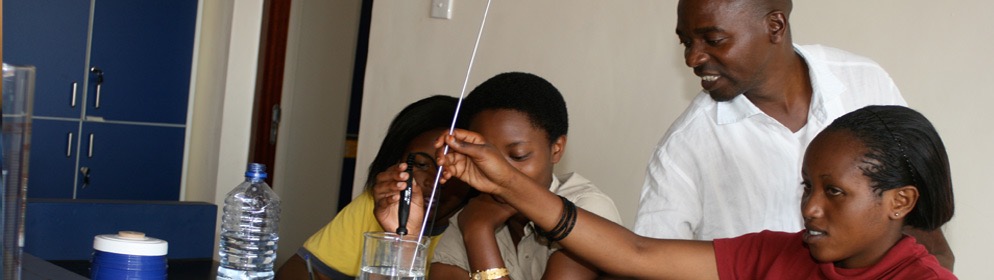 Appel àCandidaturesL’Association pour le développement de l’éducation en Afrique (ADEA) et l’Institut africain de développement (ECAD) de la Banque africaine de développement (BAD) lancent, en collaboration avec la Coopération économique Afrique-Corée (KOAFEC), le présent appel à candidatures dans le cadre de la troisième édition du concours du Prix pour la recherche en éducation en Afrique (PREA).ObjectifConvaincus du rôle essentiel que joue l’éducation dans le développement social et économique, reconnaissant l’importance de la recherche dans la formulation et la mise en œuvre des politiques et réformes éducatives et conscients du rôle critique des connaissances, de l’expérience, des leçons apprises et de leur impact tangible sur la transformation durable et inclusive des économies africaines, l’ADEA et l’ECAD/BAD ont décidé de créer le PREA.Ce Prix vise à promouvoir l’excellence dans le domaine de la recherche en éducation dans les universités, les instituts de recherche et les réseaux africains. Il a pour but d’identifier, de récompenser et de promouvoir les réalisations exceptionnelles en matière de recherche en éducation en Afrique, ainsi que son application dans la formation et le renforcement des capacités. Le PREA vise plus précisément à :renforcer le lien entre la recherche en éducation et l’élaboration des politiques d’éducation ainsi que leur mise en pratique en Afrique ;encourager et soutenir les chercheurs basés en Afrique et leurs institutions à produire et à diffuser des travaux de recherche rigoureux et pertinents susceptibles de stimuler l’élaboration de politiques innovantes pour l’Afrique : ;faciliter les interactions entre les chercheurs et les élaborateurs de politiques, afin de promouvoir l’utilisation systématique des résultats de la recherche dans la conceptualisation, la formulation, la conception, la mise en œuvre et l’évaluation des politiques ; faciliter l’identification de chercheurs compétents pour produire du contenu pour le Centre de connaissances de l’ADEA.À long terme, ce Prix devrait favoriser l’institutionnalisation d’une culture de recherche de qualité et pertinente dans le domaine de la recherche en éducation en Afrique, qui contribue à une prise de décisions éclairées ainsi qu’à une mise en œuvre efficace des réformes et des pratiques.Critères d’éligibilitéCette catégorie  du prix est destinée à récompenser un(e) chercheur(e) africain(e) basé(e) en Afrique, âgé(e) au maximum de 35 ans au 31 décembre 2018 et qui a mené et publié au moins un travail de recherche remarquable et pertinent dans le domaine de l’éducation, de la formation et du renforcement des capacités.Critères d’évaluation des candidaturesLa qualité des candidatures sera évaluée à l’aune des critères ci-après qui permettront de sélectionner le ou la lauréat(e) :le sujet de la recherche présente un intérêt pour la communauté des chercheurs en éducation et/ou est pertinent pour l’élaboration de politiques en matière d’éducation : les recherches portant sur les thématiques suivantes recevront une attention particulière : le développement des compétences techniques et professionnelles (DCTP), le développement de la petite enfance (DPE), les technologies de l’information et de la communication (TIC), la science, la technologie et l’innovation (STI), le genre, la paix, l’éducation inclusive, la formation des enseignants et la profession enseignante ;pour cette troisième édition du concours, une attention particulière sera également accordée aux travaux en éducation, formation ou renforcement des capacités liés aux cinq priorités opérationnelles de la Banque africaine de développement connues sous le nom de High 5 : énergie, alimentation et agriculture, industrialisation, intégration continentale et amélioration de la qualité de vie des populations (voir le lien https://www.afdb.org/en/the-high-5/ pour de plus amples informations concernant ces priorités).le produit de recherche soumis contribue à l’avancement des connaissances OU est susceptible de contribuer à l’élaboration ou à la mise en œuvre des politiques ou au renforcement des capacités ; le produit soumis satisfait à tous les critères de base d’une bonne recherche (énoncé du problème, théorie/concepts, cadre méthodologique, analyse, interprétation, etc.) ;il y a des indications que le chercheur ou la chercheure a le potentiel pour avancer dans sa carrière s’il ou elle bénéficie d’un environnement propice et des ressources nécessaires, y compris les publications évaluées par les pairs et les communications lors de rencontres universitaires ou professionnelles avant l’obtention du diplôme le plus élevé, des articles en rapport avec le domaine de l’éducation, de la formation ou du renforcement des capacités depuis le début de sa carrière de chercheur, l’appartenance à des organisations et des réseaux universitaires et/ou professionnels liés à l’éducation, à la formation, au renforcement des capacités, etc. NB: La créativité et l’originalité du travail de recherche constituent un atout. La candidature ayant obtenu les meilleures notes sera retenue pour l’attribution du Prix. L’ADEA et l’IAD/BAD se réservent le droit de ne pas décerner de Prix si aucune candidature n’obtient la note de passage de 75 %.Contenu du dossier de candidatureun formulaire de candidature dûment rempli (voir la page 5 du présent appel à candidatures) ; une lettre de motivation/établissant le mérite du travail de recherche (n’excédant pas une page à interligne simple), comportant des indications sur les intérêts scientifiques du candidat et ses ambitions pour son avenir universitaire ou professionnel ;un curriculum vitae (CV) de deux pages au maximum, centré sur l’expérience en matière de recherche ; deux lettres de recommandation ; une copie scannée d’une pièce nationale d’identité portant mention de la date de naissance ;une preuve de résidence en Afrique ; un exemplaire électronique (au format Microsoft Word ou PDF) du travail de recherche soumis pour examen (incluant un résumé analytique de 2 à 3 pages) avec la référence complète de la source. NB: Les candidats peuvent soumettre un (seul) travail de recherche, par exemple, un chapitre d’ouvrage ou un article évalué par des pairs, fondé sur une recherche empirique ou sur une analyse approfondie de la littérature existante et présentant des implications pour la théorie, la politique et la pratique de l’éducation (publié ou accepté pour publication par une presse universitaire ou une revue renommée). Les publications cosignées doivent être accompagnées d’autorisations signées par les co-auteurs.Langue de soumissionLes soumissions sont acceptées en anglais ou en français.Date limite de dépôt des dossiers de candidatureLes dossiers de candidature doivent être soumis par voie électronique au plus tard le 15 octobre 2018 à 23h59 GMT à l’adresse suivante : eraa@afdb.org.NB: Les dossiers reçus après expiration du délai susmentionné ne seront pas examinés. En outre, tout dossier incomplet ou contenant des informations inexactes sera automatiquement rejeté.Composition du PrixLe Prix est composé d’un volet financier et d’un volet en nature.Pour de plus amples informations, veuillez envoyer un courriel à l’adresse eraa@afdb.org ou appeler Mme Raky Gassama au (225) 20 26 12 07.FORMULAIRE DE CANDIDATURENom et prénom(s) : ____________________________________________________________________Adresse :  ________________________________________________________________________________________________________________________________________________________________Sexe : 	Féminin 		Masculin Fonction actuelle : _____________________________________________________________________Appartenance institutionnelle actuelle : ___________________________________________________Nationalité : __________________________________________________________________________Pays de résidence : ____________________________________________________________________Compétences linguistiques : (4 = langue maternelle ; 3 = professionnel avancé ; 2 = professionnel général ; 1 = limité)Titre du travail de recherche soumis dans le cadre du concours et date de publication :________________________________________________________________________________________________________________________________________________________________________Principaux domaines/thématiques de recherche : _______________________________________________________________________________________________________________________________Nom complet du directeur à la maîtrise ou au doctorat et de l’institution ayant décerné le diplôme : 
________________________________________________________________________________________________________________________________________________________________________Recommandataires :Organisations et réseaux universitaires et/ou professionnels liés à l’éducation, à la formation et/ou au renforcement des capacités dont le candidat ou la candidate est membre :CATEGORIE ❶ Chercheur(e) émergent(e) en éducationCATEGORIE ❶ Chercheur(e) émergent(e) en éducation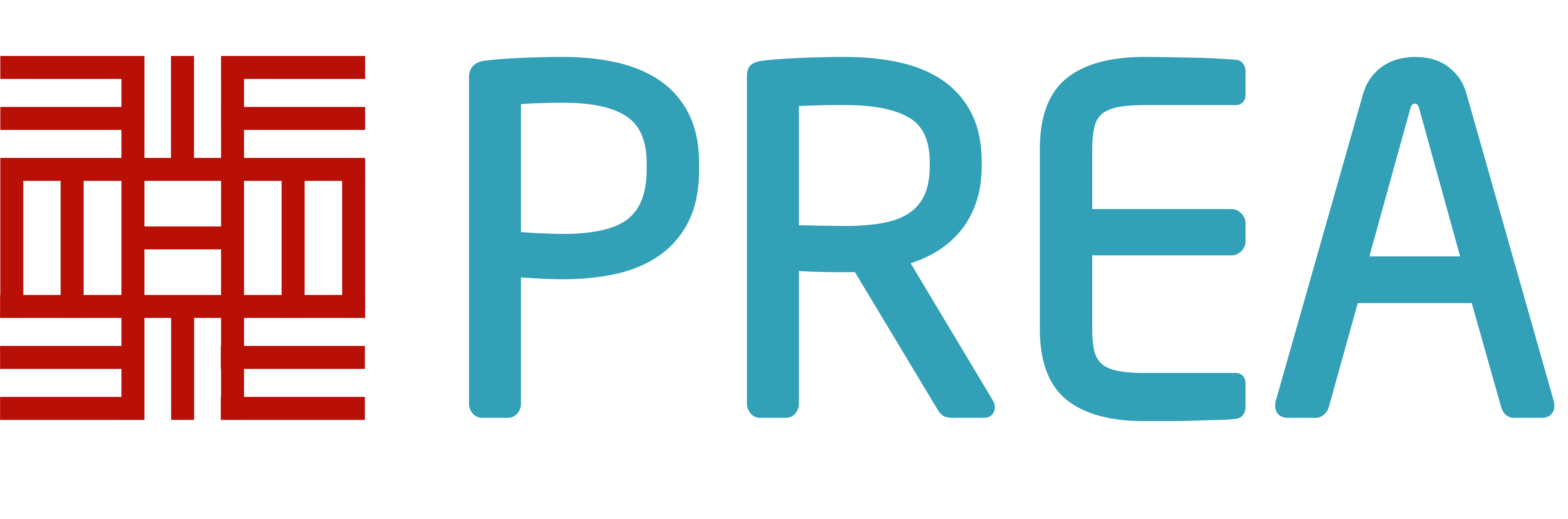  
 Prix pour la recherche en éducation en Afrique 
 Prix pour la recherche en éducation en AfriqueCATEGORIE ❶ Chercheur(e) émergent(e) en éducationCATEGORIE ❶ Chercheur(e) émergent(e) en éducation 
 Prix pour la recherche en éducation en Afrique 
 Prix pour la recherche en éducation en AfriqueParléLuEcritAnglaisFrançaisAutres:Autres:Nom et prénom(s)Adresse, y compris l’adresse électronique et/ou le numéro de faxSignatureDate